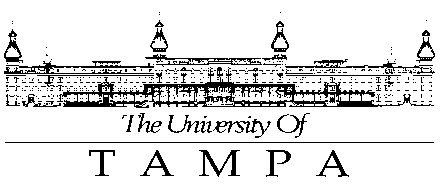 This worksheet is designed to help you plan and track your progress toward your degree.  It lists all the graduation requirements.  For full course descriptions, please refer to the current undergraduate Catalog.Course Taken or Transferred InSemester Taken or Course RemainingUNIVERSITY GRADUATION REQUIREMENTSUNIVERSITY GRADUATION REQUIREMENTSUNIVERSITY GRADUATION REQUIREMENTSStudents must earn 124 hours to be eligible for graduation.Students must maintain an overall GPA of a 2.0 to be eligible for graduation.Students must complete 31 of the last 35 hours in residency at UT.Students must earn 124 hours to be eligible for graduation.Students must maintain an overall GPA of a 2.0 to be eligible for graduation.Students must complete 31 of the last 35 hours in residency at UT.Students must earn 124 hours to be eligible for graduation.Students must maintain an overall GPA of a 2.0 to be eligible for graduation.Students must complete 31 of the last 35 hours in residency at UT.BACCALAUREATE EXPERIENCE REQUIREMENTSCourses used for Baccalaureate Experience may not be used in the major (unless otherwise stated in the catalog).BACCALAUREATE EXPERIENCE REQUIREMENTSCourses used for Baccalaureate Experience may not be used in the major (unless otherwise stated in the catalog).BACCALAUREATE EXPERIENCE REQUIREMENTSCourses used for Baccalaureate Experience may not be used in the major (unless otherwise stated in the catalog).Two-Year Learning CommunityTwo-Year Learning CommunityTwo-Year Learning CommunityBAC 100 (0cr) – Digital SkillsBAC/HON 101/102 (2cr) – First-Year Seminar (two semester sequence)BAC 103 (1cr) – Transfer Student Seminar (one semester course) - OptionalBAC 104 (1cr) – Veteran Student Seminar (one semester course)AWR 101 (4cr) – Writing and InquiryDomestic Students may be required to take AWR 100 based on English Placement. International Students may be required to take AWR 110 before AWR 101 or AWR 111 in conjunction with AWR 101 based on English Placement. AWR 201 (4cr) – Writing and Research Recommended to take in the second yearMathematics (4cr) – MAT 155 or HigherNatural Science – NS (6 Credits)Must be lecture course, not a lab.Natural Science – NS (6 Credits)Must be lecture course, not a lab.Natural Science – NS (6 Credits)Must be lecture course, not a lab.Biological Science (3cr)Chemical or Physical Science (3cr) Humanities – HFA (11 Credits)Humanities – HFA (11 Credits)Humanities – HFA (11 Credits)Must have at least two different disciplines represented. May only apply up to 4 credits of Studio/Performance courses. Courses to fulfill this requirement may be found in the following disciplines: animation, dance, english/literature, film, foreign languages, linguistics, music, new media, philosophy, religion, speech and theatre, plus those art, communication, writing and women’s and gender studies courses so designated in the Course Descriptions section of the catalog.Must have at least two different disciplines represented. May only apply up to 4 credits of Studio/Performance courses. Courses to fulfill this requirement may be found in the following disciplines: animation, dance, english/literature, film, foreign languages, linguistics, music, new media, philosophy, religion, speech and theatre, plus those art, communication, writing and women’s and gender studies courses so designated in the Course Descriptions section of the catalog.Must have at least two different disciplines represented. May only apply up to 4 credits of Studio/Performance courses. Courses to fulfill this requirement may be found in the following disciplines: animation, dance, english/literature, film, foreign languages, linguistics, music, new media, philosophy, religion, speech and theatre, plus those art, communication, writing and women’s and gender studies courses so designated in the Course Descriptions section of the catalog.Must have at least two different disciplines represented. May only apply up to 4 credits of Studio/Performance courses. Courses to fulfill this requirement may be found in the following disciplines: animation, dance, english/literature, film, foreign languages, linguistics, music, new media, philosophy, religion, speech and theatre, plus those art, communication, writing and women’s and gender studies courses so designated in the Course Descriptions section of the catalog.Social Science – SS (11 Credits)Social Science – SS (11 Credits)Social Science – SS (11 Credits)Must have at least two different disciplines represented. Courses to fulfill this requirement may be found in the following disciplines: economics, geography, history, political science, psychology, sociology, and urban studies, plus those communication, criminology, law justice and advocacy, and women’s and gender studies courses so designated in the Course Descriptions section of the catalog.Must have at least two different disciplines represented. Courses to fulfill this requirement may be found in the following disciplines: economics, geography, history, political science, psychology, sociology, and urban studies, plus those communication, criminology, law justice and advocacy, and women’s and gender studies courses so designated in the Course Descriptions section of the catalog.Must have at least two different disciplines represented. Courses to fulfill this requirement may be found in the following disciplines: economics, geography, history, political science, psychology, sociology, and urban studies, plus those communication, criminology, law justice and advocacy, and women’s and gender studies courses so designated in the Course Descriptions section of the catalog.Must have at least two different disciplines represented. Courses to fulfill this requirement may be found in the following disciplines: economics, geography, history, political science, psychology, sociology, and urban studies, plus those communication, criminology, law justice and advocacy, and women’s and gender studies courses so designated in the Course Descriptions section of the catalog.Course Taken or Transferred InSemester Taken or Course RemainingArt/Aesthetic – A (3 Credits)Can come from anywhere in the curriculum.Art/Aesthetic – A (3 Credits)Can come from anywhere in the curriculum.Art/Aesthetic – A (3 Credits)Can come from anywhere in the curriculum.Art/aesthetic courses are devoted primarily to the development of skills in human expression for the purpose of engaging the aesthetic sense, or courses devoted primarily to the development of students’ critical appreciation of aesthetics. Courses can be found in multiple disciplines, see Course Search or Catalog to find courses.Art/aesthetic courses are devoted primarily to the development of skills in human expression for the purpose of engaging the aesthetic sense, or courses devoted primarily to the development of students’ critical appreciation of aesthetics. Courses can be found in multiple disciplines, see Course Search or Catalog to find courses.Art/aesthetic courses are devoted primarily to the development of skills in human expression for the purpose of engaging the aesthetic sense, or courses devoted primarily to the development of students’ critical appreciation of aesthetics. Courses can be found in multiple disciplines, see Course Search or Catalog to find courses.Non-Western and International/Global Awareness – NW/IG (9 Credits)Can come from anywhere in the curriculum.Non-Western and International/Global Awareness – NW/IG (9 Credits)Can come from anywhere in the curriculum.Non-Western and International/Global Awareness – NW/IG (9 Credits)Can come from anywhere in the curriculum.Non-Western (3cr) Deal in either a direct or comparative way with political, social, or cultural issues within the context of non-Western or Third World concerns.International/Global Awareness (3cr)Deal in a direct or comparative way with political, social, cultural or economic issues impacting the international and/or global arena.Non-Western or International/Global Awareness (3cr)Writing Intensive – W (9 Credits)Can come from anywhere in the curriculum.Writing Intensive – W (9 Credits)Can come from anywhere in the curriculum.Writing Intensive – W (9 Credits)Can come from anywhere in the curriculum.Courses in addition to AWR 101 and AWR 201 that emphasize writing as a process of learning and communicating.  Some credits may be waived for transfer students, please refer to the Catalog for more information.Courses in addition to AWR 101 and AWR 201 that emphasize writing as a process of learning and communicating.  Some credits may be waived for transfer students, please refer to the Catalog for more information.Courses in addition to AWR 101 and AWR 201 that emphasize writing as a process of learning and communicating.  Some credits may be waived for transfer students, please refer to the Catalog for more information.MAJOR REQUIREMENTS (52-55 Credits)MAJOR REQUIREMENTS (52-55 Credits)MAJOR REQUIREMENTS (52-55 Credits)SPE 100 (4cr) – Voice and DictionSPE 205 (4cr) – Oral Performance of LiteratureTheatre Studies Courses (18 Credits)Theatre Studies Courses (18 Credits)Theatre Studies Courses (18 Credits)THR 253 (4cr) – Survey of World TheatreTHR 254 (4cr) – Survey of World Theatre IITHR 245 (1cr) – Technical TheatreTHR 256 (1cr) – Stage Management and Design Pre-Req: THR 245THE 320 (4cr) – Play AnalysisTHR 420 (4cr) – Survey of Dramatic LiteraturePre-Req: THR 320 or consent of instructorActor Training Courses (21 Credits)Actor Training Courses (21 Credits)Actor Training Courses (21 Credits)THR 101 (3cr) – Improvisation for the TheatreTHR 200 (3cr) – Movement for the ActorCourse Taken or Transferred InSemester Taken or Course RemainingTHR 201 (3cr) – Acting I for MajorsPre-Req: THR 101 and THR 200THR 202 (3cr) – Acting II for MajorsPre-Req: THR 201THR 301 (3cr) – Acting III for MajorsPre-Req: THR 201 and THR 202THR 302 (3cr) – Career Development for the ActorPre-Req: THR 201 and THR 202DAN 142 (3cr) – Beginning Modern Dance IORDAN 149 (3cr) – Beginning Ballet IActing Elective (3 Credits)One of the following Courses:THR 401 – Acting Shakespeare (Pre-Req: THR 101, THR 200, THR 201, and THR 202)THR 402 – Advanced Acting Styles (Pre-Req: THR 201 and THR 202)THR 425 – Directing (Pre-Req: THR 320 or consent of the instructor)Acting Elective (3 Credits)One of the following Courses:THR 401 – Acting Shakespeare (Pre-Req: THR 101, THR 200, THR 201, and THR 202)THR 402 – Advanced Acting Styles (Pre-Req: THR 201 and THR 202)THR 425 – Directing (Pre-Req: THR 320 or consent of the instructor)Acting Elective (3 Credits)One of the following Courses:THR 401 – Acting Shakespeare (Pre-Req: THR 101, THR 200, THR 201, and THR 202)THR 402 – Advanced Acting Styles (Pre-Req: THR 201 and THR 202)THR 425 – Directing (Pre-Req: THR 320 or consent of the instructor)Acting Elective (3cr)Capstone Project (1 Credit)Students in the theatre major are required to participate in a theatre senior capstone project during their final year for the completion of the degree programCapstone Project (1 Credit)Students in the theatre major are required to participate in a theatre senior capstone project during their final year for the completion of the degree programCapstone Project (1 Credit)Students in the theatre major are required to participate in a theatre senior capstone project during their final year for the completion of the degree programTHR 448 (1cr) – Theatre Senior Capstone ProjectPerformance and Production Techniques (1-4 Credits)Performance and Production Techniques (1-4 Credits)Performance and Production Techniques (1-4 Credits)THR 240 (1cr) – Theatre ParticipationTheatre majors are required to audition for University Theatre productions.Without prior consultation with the director of the production, students’ participation in the audition process constitutes their agreement to accept any role offered. If cast in a part, the student must accept the role or risk losing his or her scholarship. Students who do not adhere to this policy will not be allowed to audition for any productions or participate in departmental events for the remainder of that academic year.Performance and Production Electives (0-3 Credits) - OPTIONALTHR 241-244 are optional electives. Students in the theatre major may enroll in THR 241, THR 242, THR 243 or THR 244 which are the production participation courses (Musical Theatre Participation, Cabaret Participation, Studio Theatre Participation and Logos: Spoken Word Ensemble) for a maximum of 3 credit hours as optional electives.Performance and Production Electives (0-3 Credits) - OPTIONALTHR 241-244 are optional electives. Students in the theatre major may enroll in THR 241, THR 242, THR 243 or THR 244 which are the production participation courses (Musical Theatre Participation, Cabaret Participation, Studio Theatre Participation and Logos: Spoken Word Ensemble) for a maximum of 3 credit hours as optional electives.Performance and Production Electives (0-3 Credits) - OPTIONALTHR 241-244 are optional electives. Students in the theatre major may enroll in THR 241, THR 242, THR 243 or THR 244 which are the production participation courses (Musical Theatre Participation, Cabaret Participation, Studio Theatre Participation and Logos: Spoken Word Ensemble) for a maximum of 3 credit hours as optional electives.Performance and Production Optional ElectivesPerformance and Production Optional ElectivesPerformance and Production Optional ElectivesRecommended CoursesRecommended CoursesRecommended CoursesLIT 200 (4cr) – Introduction to ShakespeareLIT 201 (4cr) – World Literature ILIT 202 (4cr) – World Literature IILIT 307 (4cr) – Shakespeare’s Romances and TragediesPre-Req: AWR 101, AWR 201, and one literature course; or permission of the instructorCourse Taken or Transferred InSemester Taken or Course RemainingLIT 308 (4cr) – Shakespeare’s Comedies and HistoriesPre-Req: AWR 101, AWR 201, and one literature course; or permission of the instructorWRI 240 (4cr) – Writing DramaWRI 247 (4cr) – Dramatic Writing for Radio and Alternative PerformanceSecond Year Evaluation/ReviewSecond Year Evaluation/ReviewSecond Year Evaluation/ReviewStudents accepted into the program must successfully pass a second-year evaluation review, administered in the spring semester of the second year of study (or, for transfer students, after 60 credit hours are earned). Transfer students who are admitted with junior status are exempt from the evaluation. The second-year evaluation review is to demonstrate the individual’s growth in technique, and indicate the potential for further skill development. The student also must have a minimum cumulative GPA of 2.0 to continue in the major. Any student who does not successfully complete the evaluation review either will be given probationary continuance in the major (requiring repetition or completion of specified coursework) or will not be allowed to continue in the major.Students accepted into the program must successfully pass a second-year evaluation review, administered in the spring semester of the second year of study (or, for transfer students, after 60 credit hours are earned). Transfer students who are admitted with junior status are exempt from the evaluation. The second-year evaluation review is to demonstrate the individual’s growth in technique, and indicate the potential for further skill development. The student also must have a minimum cumulative GPA of 2.0 to continue in the major. Any student who does not successfully complete the evaluation review either will be given probationary continuance in the major (requiring repetition or completion of specified coursework) or will not be allowed to continue in the major.Students accepted into the program must successfully pass a second-year evaluation review, administered in the spring semester of the second year of study (or, for transfer students, after 60 credit hours are earned). Transfer students who are admitted with junior status are exempt from the evaluation. The second-year evaluation review is to demonstrate the individual’s growth in technique, and indicate the potential for further skill development. The student also must have a minimum cumulative GPA of 2.0 to continue in the major. Any student who does not successfully complete the evaluation review either will be given probationary continuance in the major (requiring repetition or completion of specified coursework) or will not be allowed to continue in the major.Major Residency Requirements (15 Credits)Major Residency Requirements (15 Credits)Major Residency Requirements (15 Credits)Students must complete at least 15 credit hours in the student’s major.Students must complete at least 15 credit hours in the student’s major.Students must complete at least 15 credit hours in the student’s major.